FAKTURA VF200274Daňový dokladDodavatelKK-TECH s.r.o.Hájkova  558/1Ostrava, 70200Česká republikaIČ 	05728541DIČ 	CZ05728541Plátce DPHSpisová značka: C 69061, Krajský soud v OstravěOdběratelZákladní škola Ostrov, příspěvková organizaceKrušnohorská 304Ostrov, 36301Česká republikaIČ 	70839000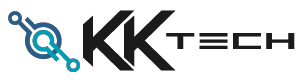 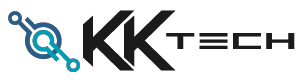 Prosím uhraďte částku 272 700 Kč na bankovní  účet 2701679641/2010s variabilním symbolem 200274 nejpozději do 12. 10. 2020Vaši objednávkou a tímto dokladem je uzavřena kupní smlouvaZaokrouhlení	0,02 KčCelkem bez DPH	225 371,90 Kč272 700 KčSazba DPH 	Zaklad 	DPH21%	22s 371,9o Kc	47 328,1o KcDatum vystavení30. 09. 2020Číslo účtu2701679641/2010Variabilní symbol200274Datum uskutečnění plnění30. 09. 2020IBANCZ0820100000002701679641Forma úhradyPřevodemDatum splatnosti12. 10. 2020BIC / SWIFTFIOBCZPPXXXK úhradě272 700 KčCena  za MJCena  bezDPHDPH	Celkem vč.DPHDPH	Celkem vč.DPH11 ksLenovo V15 15.6"FH/i3-1005G1/8G/256/W10Pro8 511,57 Kč93 627,27 Kč21%113 289,00 Kč11 ksWindows 10 Pro VOL1 732,36 Kč19 055,96 Kč21%23 057,71 Kč15 ksMS OLP OﬃceStd  2019  SNGL OLP NL Acdmc1 734,71 Kč26 020,65 Kč21%31 484,99 Kč4 ksDELL Vostro 15 3000  (3591)/ i5-1035G1/ 8GB/ 512GB SSD/ 15.6" FHD/ W10Pro/ černý/ 3Y Basic on-site17 300 Kč69 200 Kč21%83 732 Kč3 ksTP-Link AC1300 Whole-home WiFi System Deco M5 (3-Pack)4 650 Kč13 950 Kč21%16 879,50 Kč15 ksBrašna na NTB 15.6 palců150 Kč2 250 Kč21%2 722,50 Kč4 ksMi Dual Mode Wireless Mouse Silent Edition (White)270 Kč1 080 Kč21%1 306,80 Kč2 ksSluchátka k PC C-TECH MHS-02, černo-graﬁtová94 Kč188 Kč21%227,48 Kč